 О внесении изменений  в постановление администрации  Атнарского сельского поселения  от  30.06.2016 №60  «Об утверждении административного регламента администрации Атнарского сельского поселения Красночетайского района Чувашской Республики  по исполнению муниципальной функции по осуществлению  муниципального контроля за  сохранностью автомобильных  дорог местного значения в границах населенных пунктов  Атнарского сельского поселения Красночетайского района   Чувашской Республики»          В связи принятием Федерального закона от 03.08.2018 №316-ФЗ « О  внесении изменений в Федеральный закон « О защите прав юридических лиц и  индивидуальных предпринимателей при осуществлении  государственного контроля ( надзора)  и муниципального контроля» администрация  Атнарского сельского поселения Красночетайского района Чувашской Республики   п о с т а н о в л я е т:          1.    Внести изменение  в постановление администрации  Атнарского  сельского поселения  от  30.06.2016 №60  «Об утверждении  административного регламента администрации Атнарского сельского поселения Красночетайского района Чувашской Республики  по  исполнению муниципальной функции по осуществлению  муниципального  контроля за  сохранностью автомобильных  дорог местного значения  в границах населенных пунктов  Атнарского сельского поселения  Красночетайского района   Чувашской Республики» следующего содержания:1) пункт 1.4 раздела I изложить в следующей редакции:«1.4. Предметом муниципального контроля является регулирование отношений, возникающих в связи с использованием автомобильных дорог местного значения Атнарского сельского поселения Красночетайского района, реконструкцией и ремонтом, а также на организацию и проведение мероприятий по профилактике нарушений указанных требований, мероприятий по контролю, осуществляемых без взаимодействия с юридическими лицами, индивидуальными предпринимателями»; 2) в раздел I добавить пункт 1.9   следующего содержания:«В целях профилактики нарушений обязательных требований, требований, установленных муниципальными правовыми  актами органы муниципального контроля:Обеспечивают размещение на официальных сайтах в сети «Интернет» для каждого вида  муниципального контроля перечней нормативных правовых актов или их отдельных частей, содержащих обязательные требования, требования, установленные  муниципальными правовыми актами Атнарского сельского поселения, оценка соблюдения которых является предметом муниципального контроля, а  также текстов соответствующих нормативно правовых актов; осуществляет информирование юридических лиц, индивидуальных предпринимателей по вопросам соблюдения обязательных требований, требований, установленных правовыми актами Атнарского сельского поселения, в том числе посредством разработки и опубликования руководств по соблюдению обязательных требований, требований, установленных правовыми актами Атнарского сельского поселения, проведения семинаров и конференций, разъяснительной работы в средствах массовой информации и иными способами. В случае изменения обязательных требований, требований, установленных правовыми актами Атнарского сельского поселения, администрация Атнарского сельского поселения подготавливает и распространяет комментарии о содержании новых нормативных правовых актов, устанавливающих обязательные требования, требования, установленные  нормативными актами Атнарского сельского поселения, внесенных изменениях в действующие акты, сроках и порядке вступления их в действие, а также рекомендации о проведении необходимых организационных, технических мероприятий, направленных на внедрение и обеспечение соблюдения обязательных требований, требований, установленных правовыми актами Атнарского сельского поселения;обеспечивает регулярное  (не реже одного раза в год) обобщение практики осуществления в соответствующей сфере деятельности муниципального контроля и размещение на официальных сайтах в сети «Интернет»  соответствующих обобщений, в том числе с указанием наиболее часто встречающихся случаев нарушений обязательных требований, требований, установленных муниципальными правовыми актами, с рекомендациями в отношении мер, которые должны приниматься юридическими лицами, индивидуальными  предпринимателями в целях недопущения таких нарушений;выдают предостережения  о недопустимости нарушений обязательных требований,  требований,   установленных правовыми актами  Атнарского сельского поселения, если иной порядок не установлен федеральным законом».2.Контьроль за выполнением настоящего постановления оставляю за собой.3. Настоящее постановление  вступает в силу после официального опубликования в печатном издании « Вестник Атнарского сельского поселения».Глава администрации Атнарского сельского поселении                   А.А.Наумова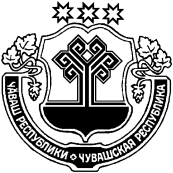 ЧĂВАШ РЕСПУБЛИКИХĔРЛĔ ЧУТАЙ  РАЙОНĚ ЧУВАШСКАЯ РЕСПУБЛИКА КРАСНОЧЕТАЙСКИЙ  РАЙОН         АТНАР ЯЛ ПОСЕЛЕНИЙĚН АДМИНИСТРАЦИĚ ЙЫШĂНУ26.03.2019 №31Атнар сали                 АДМИНИСТРАЦИЯАТНАРСКОГО  СЕЛЬСКОГОПОСЕЛЕНИЯ                   ПОСТАНОВЛЕНИЕ26.03.2019 №31     село Атнары